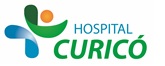 INFORMACIÓN PARA PACIENTES: “QUEILOPLASTIA”El presente documento permite entregar información al paciente respecto a la cirugía específica  a realizar,  por lo que NO CONSTITUYE  EL CONSENTIMIENTO INFORMADO.El  CONSENTIMIENTO INFORMADO, debe ser  llenado en el formulario en  la página web: www.hospitalcurico.cl,  en el enlace: https://intranet.hospitalcurico.cl/projects/consentimientoObjetivos del procedimiento:La queiloplastia es un procedimiento quirúrgico para la corrección de las deformidades de los labios, secundario a heridas o a la inyección de sustancias para aumentar el volumen de los labios.Descripción del procedimiento:Consiste en realizar una incisión en el labio para la movilización de los tejidos; piel, mucosa o musculo, con la finalidad de mejorar una cicatriz preexistente o para la extracción de sustancias para aumentar el volumen.Riesgos del procedimiento:Hemorragia: Podría requerir  tratamiento de urgencia para drenar la sangre acumulada. No debe tomar aspirina ni medicamentos antiinflamatorios desde 10 días antes de la cirugía, puesto que ello podría aumentar el riesgo de sangrado.Infección: Podría ser necesario un tratamiento que incluyera antibióticos o cirugía adicional.Cambios en la sensibilidad cutánea: Pueden aparecer alteraciones neurológicas en la zona tratada: anestesia transitoria o definitiva, dolor, picores u otras sensaciones extrañas (parestesias).Retardo en la cicatrización: La apertura de la herida o la cicatrización retardada son posibles. Algunas áreas de piel pueden perderse, lo que puede requerir curaciones frecuentes, o cirugía posterior para eliminar el tejido no curado.Los fumadores tienen un mayor riesgo de pérdida cutánea y de complicaciones en la cicatrización.Cicatrización cutánea: La cicatrización en exceso (queloide) es infrecuente. En algunos casos pueden producirse cicatrices anormales (hipertróficas). Asimetría: También podrían resultar irregularidades y asimetrías de la forma, del tamaño o de la posición de los labios. Anestesia: Tanto la anestesia local como la general implican un riesgo. Existe la posibilidad de complicaciones, lesiones, e incluso muerte, por cualquiera de las formas de anestesia o sedación.Motilidad Bucal: Es posible que se presenten alteraciones transitorias de la movilidad muscular de los labios debidas a fibrosis o durezas provocadas por la cicatrización.Alternativas al procedimiento propuesto:En algunos casos, se podría usar compresión o terapia kinésica para reducir el grosor de la cicatriz.Consecuencias de no aceptar el procedimiento:No hay consecuencias importantes, dado que es una cirugía con fines estéticos.Mecanismo para solicitar más información:En caso de requerir más información o de rechazar el procedimiento, deberá comunicarse con el médico tratante o Jefe de Servicio.Revocabilidad Se me señala, que hacer si cambio de idea tanto en aceptar o rechazar el procedimiento, cirugía o terapia propuesta.